Филиал муниципального автономного общеобразовательного учреждения«Прииртышская средняя общеобразовательная школа» - «Полуяновская средняя общеобразовательная школа»РАБОЧАЯ ПРОГРАММА курса внеурочной деятельности«Учимся говорить по-английски»для 5-7  классовна 2019 -2020 учебный годПланирование составлено в соответствии ФГОС ОООСоставитель программы: КучумоваРузиляАмирхановнаУчитель английского языкад.Полуянова2019 годРезультаты освоения  курса внеурочной деятельности «Учимся говорить по-английски»К личностным результатам, формируемым при изучении иностранного языка относится:- формирование мотивации изучения иностранных языков;- формирование представлений об английском языке как средстве установления взаимопонимания с представителями других народов, в познании нового, как средстве адаптации в иноязычном окружении;- формирование уважительного отношения к иному мнению, к культуре других народов;Формирование дружелюбного отношения и толерантности к носителям другого языка на основе знакомства с жизнью своих сверстников в англоязычных странах, с детским фольклором и доступными образцами детской художественной литературы;- развитие самостоятельности, целеустремлённости, эмоционально-нравственной отзывчивости, понимании чувств других людей, соблюдении норм речевого и неречевого этикета;-осознание возможностей самореализации средствами иностранного языка;-стремление к совершенствованию собственной речевой культуры в целом;- развитие навыков сотрудничества с учителем, другими взрослыми и сверстниками в разных ситуациях общения в процессе совместной деятельности, в том числе проектной;-развитие таких качеств как воля, целеустремлённость, креативность, инициативность, трудолюбие, дисциплинированность;-готовность отстаивать национальные и общечеловеческие (гуманистические, демократические) ценности, свою гражданскую позицию;К метапредметным результатам обучающихся относятся «освоенные ими универсальные учебные действия (познавательные, регулятивные и коммуникативные), обеспечивающие овладение ключевыми компетенциями, составляющими основу умения учиться, и межпредметными понятиями».-развитие умения планировать своё речевое и неречевое поведение;-развитие коммуникативной компетенции, включая умение взаимодействовать с окружающими, выполняя разные социальные роли;-развитие исследовательских учебных действий, включая навыки работы с информацией- развитие смыслового чтения, включая умение определять тему. Прогнозировать содержание текста, выделять основную мысль, устанавливать логическую последовательность основных фактов;-осуществление регулятивных действий самонаблюдения, самоконтроля, самооценки в процессе коммуникативной деятельности на иностранном языке;- планирование, выполнение и оценивание своих учебных действий в соответствии с поставленной задачей и условиями их реализации, что свидетельствует об освоении начальных форм познавательной и личностной рефлексии;- понимание причин неуспеха учебной деятельности и действие с опорой на изученное правило/алгоритм с целью достижения успеха, например, при достижении взаимопонимания в процессе диалогического общения;- использование знаково-символические средств представления информации для создания моделей изучаемых объектов, например в процессе грамматического моделирования;- использование речевых средства и средств информационных и коммуникационных технологий (в частности компьютерных программ) для решения коммуникативных и познавательных задач;- использование различных способов поиска информации (например, в словаре и других справочных материалах учебника)Формы занятий:занятие-путешествие;дискуссия;тестирование;защита творческих работ и проектов;онлайн-экскурсиясамопрезентации.Содержание учебного курса внеурочной деятельности «Учимся говорить по-английски»Раздел 1. «Добро пожаловать в Соединенное Королевство» (11 занятий)получение географических и культуроведческих знаний о Шотландии, Северной Ирландии, Англии, Уэльсе; развитие речевых умений учащихся на английском языке;знакомство с творчеством выдающихся личностей Великобритании;знакомство с королевскими династиями Великобритании;знакомство с достопримечательностями Великобритании;знакомство с традициями и обычаями Великобритании и спортивной жизнью страны;проведение праздника Hallowe’en;знакомство с реалиями по данной теме.Раздел 2  «Англо-говорящие страны» (12 занятий)получение географических и культуроведческих знаний о США (Аляске), Канаде; Австралии.развитие речевых умений учащихся на английском языке;знакомство с выдающимися личностями США;изучение традиций и обычаев США и Канады, знакомство со спортивной жизнью стран;контроль и обобщение знаний в ходе проведения викторины: «Everythingabout  Canadaand  the USA»;проведение праздников Рождество, Новый год;знакомство с реалиями по данной теме.Раздел 3. «Famous people of Great Britain» (11 занятий)изучение всемерно известных личностей Великобритании; развитие речевых умений учащихся на английском языке;подведение итогов, оформление газеты на тему «Вокруг света за 32 недели».Тематическое планирование 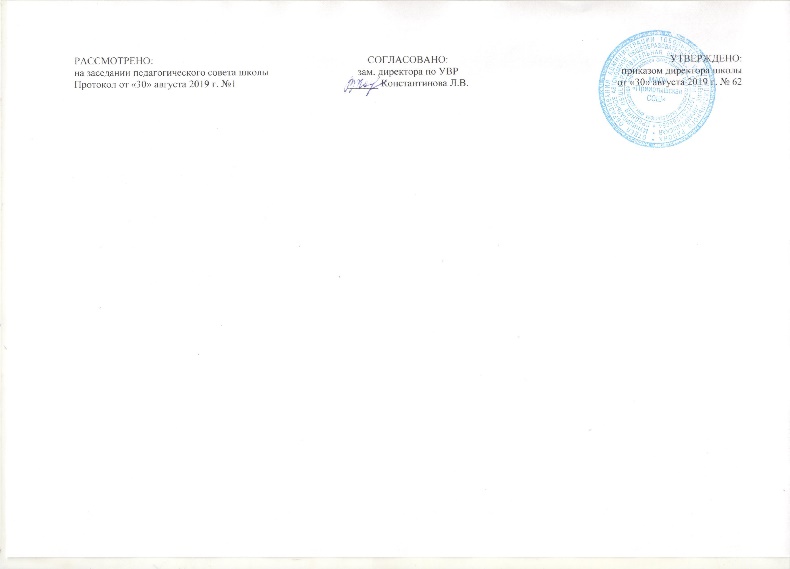 №ТемаКоличество часовРаздел 1. «Добро пожаловать в Соединенное Королевство» (11 занятий)1Вводноезанятие 
«Welcome to the Colorful World of English»1 ч.2Великобритания. Географическое положение. PresentSimpleTense1ч.3Англия. London Zoo. Present Simple Tense1 ч.4.Англия. London Zoo. Present Simple Tense1  ч.5Шотландия. PresentSimpleTense1 ч.6Факты из прошлого. PastSimpleTense1  ч.7Факты из прошлого. PastSimpleTense1 ч.8Путешествия. Формулы вопросов и ответов о направлении и местонахождении в городе. PastSimpleTense1 ч.9Уэльс. Особенности погоды в Британии. FutureSimpleTense1 ч.10Северная Ирландия.1 ч.11Составление диалогов-расспросов. Повторение грамматики.1 ч.12Британская монархия. Понятие об инфинитиве. Tobegoingto…1 ч.13Британская монархия. Понятие об инфинитиве. Tobegoingto…1 ч. Раздел 2  «Англо-говорящие страны» (12 занятий)14Традиции и обычаи в Великобритании. Обороты there is / there are.1 ч.15Традиции и обычаи в Великобритании. Обороты there is / there are.1 ч.16Праздники в Соединенном Королевстве. Степени сравнения наречий.1 ч.17Праздники в Соединенном Королевстве. Степени сравнения наречий.1 ч.18Викторина «Everything about the United Kingdom of Great Britain and Northern Ireland»1 ч.19Школы в Великобритании. Составление расписания.1 ч.20“TheBeatles”1 ч.21Спорт в Соединенном Королевстве.1 ч.22Спорт в Соединенном Королевстве1 ч.23Спорт. Составление рассказа «Мой любимый вид спорта».1 ч.24Британская кухня. Структура построения предложения.1 ч.25Британская кухня. Структура построения предложения.1 ч.Раздел 3. «Famous people of Great Britain» (10 занятий)26Британская кухня. Структура построения предложения.1 ч.27Британская кухня. Структура построения предложения.1 ч.28Достопримечательности Лондона. Краткие ответы.1 ч.29Достопримечательности Лондона. Краткие ответы.1 ч.30Lewis Carroll “Alice in Wonderland”1ч31Lewis Carroll “Alice in Wonderland1 ч.32Lewis Carroll “Alice in Wonderland1 ч.33Подведение итогов. Тест.1 ч.34Подведение итогов1 ч.Итого 34